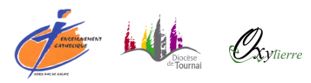 Célébrer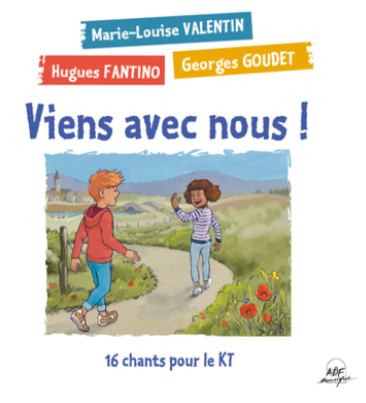 PériodeSeptembreSeptembreViséeCélébrer le temps de la rentréeCélébrer le temps de la rentréePrévoirLe visuel, préparé avant la célébration, composé de : Le livre de la Parole (déposé fermé dans le visuel)Un cierge à allumer avant la célébrationPour le déploiement au cours de la célébration :Les métiers à tisser des différentes classesLes intentions de prière universelle pour les lecteurs Avoir repéré les adultes 
et les enfants qui ont un rôle particulier dans la célébration  Les chants :- « Viens avec nous » H. Fantino- « Je te bénis, mon Créateur»  Communauté de l’Emmanuel- « Donne la paix »Au choix : Alléluia et refrain entre les intentions de prièreTemps de l'accueilTemps de l'accueilTemps de l'accueilLes enfants s’installent au son d’une musique douce Les enfants s’installent au son d’une musique douce Chef d’établissementBienvenue à tous ! Comme il est bon de nous rassembler sous le regard du Seigneur pour lui confier notre nouvelle année scolaire. Une année scolaire que nous tisserons fil à fil, au fil des jours.Bienvenue à tous ! Comme il est bon de nous rassembler sous le regard du Seigneur pour lui confier notre nouvelle année scolaire. Une année scolaire que nous tisserons fil à fil, au fil des jours.Animateur de chant « Viens avec nous » couplet 1 et refrain « Viens avec nous » couplet 1 et refrainPrésident de célébrationIl ouvre la prière : Seigneur, nous accueillons Ton amour en traçant sur nous le signe de la croix. Puis il poursuit : Tout au long de cette année, au fil des jours, nous allons tisser, tresser, entrelacer, nouer, relier, assembler… nos connaissances, nos compétences, nos talents, nos sentiments, nos émotions. Demandons au Seigneur de nous accompagner dans notre travail de tisserand.Vous avez chanté « croiser nos pas, croiser nos vies ». L’Evangile nous raconte justement l’appel des premiers disciples, invités à croiser leurs pas avec les pas de Jésus, à tisser des liens avec lui et tous les hommes.Acclamons la Parole de Dieu en chantant…Il ouvre la prière : Seigneur, nous accueillons Ton amour en traçant sur nous le signe de la croix. Puis il poursuit : Tout au long de cette année, au fil des jours, nous allons tisser, tresser, entrelacer, nouer, relier, assembler… nos connaissances, nos compétences, nos talents, nos sentiments, nos émotions. Demandons au Seigneur de nous accompagner dans notre travail de tisserand.Vous avez chanté « croiser nos pas, croiser nos vies ». L’Evangile nous raconte justement l’appel des premiers disciples, invités à croiser leurs pas avec les pas de Jésus, à tisser des liens avec lui et tous les hommes.Acclamons la Parole de Dieu en chantant…Temps de la ParoleTemps de la ParoleTemps de la ParolePrésident de célébrationIl va chercher dans le visuel le livre de la Parole fermé. Il le lève pour le présenter à l’assemblée.Il va chercher dans le visuel le livre de la Parole fermé. Il le lève pour le présenter à l’assemblée.Animateur de chant « Alléluia » pendant le déplacement du président de célébration « Alléluia » pendant le déplacement du président de célébrationPrésident de célébrationIl proclame l'Evangile :Proclamation de la Parole de Dieu Mt 4, 18-22 (Bible Parole de Vie)Jésus marche au bord du lac de Galilée. Il voit deux frères : Simon, qu’on appelle Pierre, et André son frère. Ce sont des pêcheurs, et ils sont en train de jeter un filet dans le lac. Jésus leur dit : « Venez avec moi, et je ferai de vous des pêcheurs d’hommes. » Aussitôt, ils laissent leurs filets et ils suivent Jésus.En allant un peu plus loin, Jésus voit deux autres frères : Jacques et Jean, les fils de Zébédée. Ils sont dans la barque avec leur père Zébédée. Ils réparent leurs filets. Jésus les appelle. Aussitôt ils laissent leur barque et leur père et ils suivent Jésus.Il proclame l'Evangile :Proclamation de la Parole de Dieu Mt 4, 18-22 (Bible Parole de Vie)Jésus marche au bord du lac de Galilée. Il voit deux frères : Simon, qu’on appelle Pierre, et André son frère. Ce sont des pêcheurs, et ils sont en train de jeter un filet dans le lac. Jésus leur dit : « Venez avec moi, et je ferai de vous des pêcheurs d’hommes. » Aussitôt, ils laissent leurs filets et ils suivent Jésus.En allant un peu plus loin, Jésus voit deux autres frères : Jacques et Jean, les fils de Zébédée. Ils sont dans la barque avec leur père Zébédée. Ils réparent leurs filets. Jésus les appelle. Aussitôt ils laissent leur barque et leur père et ils suivent Jésus.Animateur de chantReprise « Alléluia »Reprise « Alléluia »Président de célébrationPendant la reprise de l’Alléluia, il lève le livre de la Parole. Puis il le dépose ouvert au visuel.Pendant la reprise de l’Alléluia, il lève le livre de la Parole. Puis il le dépose ouvert au visuel.Président de célébrationCourte homélie qui fait le lien entre l'Évangile et le lancement de cette année.Depuis ce début d’année, chacun a eu l’occasion d’être appelé par son prénom. Jésus aussi nous appelle. Il a besoin de disciples, il a besoin de nous et nous avons besoin les uns des autres pour tisser les liens de notre communauté éducative. Cette étoffe qui va se tisser petit à petit sur votre métier à tisser est le signe visible de ces liens invisibles qui vous unissent les uns aux autres.Et pour paraphraser le chant « Viens avec nous » : C’est une année, c’est un départ. Que l’on tissera dans la joie. On en fera une œuvre d’art. Mais pas sans vous et pas sans toi… Courte homélie qui fait le lien entre l'Évangile et le lancement de cette année.Depuis ce début d’année, chacun a eu l’occasion d’être appelé par son prénom. Jésus aussi nous appelle. Il a besoin de disciples, il a besoin de nous et nous avons besoin les uns des autres pour tisser les liens de notre communauté éducative. Cette étoffe qui va se tisser petit à petit sur votre métier à tisser est le signe visible de ces liens invisibles qui vous unissent les uns aux autres.Et pour paraphraser le chant « Viens avec nous » : C’est une année, c’est un départ. Que l’on tissera dans la joie. On en fera une œuvre d’art. Mais pas sans vous et pas sans toi… Animateur de chant Reprendre le refrain du chant « Viens avec nous »Reprendre le refrain du chant « Viens avec nous »Temps de la PrièreTemps de la PrièreTemps de la PrièrePrésident de célébration + les élèves, ou 2 représentants par classeLe président de célébration invite chaque classe, à tour de rôle, à se présenter devant lui avec le métier à tisser : Comme Jésus a appelé ses disciples, aujourd’hui il vous appelle, la classe de N.Les élèves répondent : nous voici ! et ils s’avancent en procession pour déposer leur métier à tisser dans le visuel, puis ils retournent à leur place.Si les élèves sont trop nombreux, on peut avoir délégué deux élèves pour apporter le métier à tisser. Dans ce cas, à l’appel de la classe, les élèves se lèvent, restent à leur place et répondent : nous voici ! Le président de célébration invite chaque classe, à tour de rôle, à se présenter devant lui avec le métier à tisser : Comme Jésus a appelé ses disciples, aujourd’hui il vous appelle, la classe de N.Les élèves répondent : nous voici ! et ils s’avancent en procession pour déposer leur métier à tisser dans le visuel, puis ils retournent à leur place.Si les élèves sont trop nombreux, on peut avoir délégué deux élèves pour apporter le métier à tisser. Dans ce cas, à l’appel de la classe, les élèves se lèvent, restent à leur place et répondent : nous voici ! Président de célébration Une fois l’ensemble des métiers à tisser au visuel, il introduit la prière universelle :Depuis les premiers jours de cette nouvelle année scolaire, vous avez commencé un tissage dont on ne sait ce qu’il sera, mais qui, peu à peu, se tissera sans modèle ni dessin savant. Tous, d’une manière ou d’une autre, vous êtes déjà présents dans ce bout d’étoffe qui se tisse. Ce tissage, impossible de le faire seul. C’est tous ensemble que vous le réaliserez sous le regard du Seigneur. Demandons-lui de nous accompagner au fil des jours…Une fois l’ensemble des métiers à tisser au visuel, il introduit la prière universelle :Depuis les premiers jours de cette nouvelle année scolaire, vous avez commencé un tissage dont on ne sait ce qu’il sera, mais qui, peu à peu, se tissera sans modèle ni dessin savant. Tous, d’une manière ou d’une autre, vous êtes déjà présents dans ce bout d’étoffe qui se tisse. Ce tissage, impossible de le faire seul. C’est tous ensemble que vous le réaliserez sous le regard du Seigneur. Demandons-lui de nous accompagner au fil des jours…Animateur de chant  Un refrain de votre choix entre chaque intention.  Un refrain de votre choix entre chaque intention.Les lecteursIntention 1 (par un membre du personnel) : Seigneur, donne-nous de tisser l’étoffe de la solidarité avec toutes les personnes accueillies dans notre école, afin de bâtir ensemble une communauté éducative où chacun a sa place quelle que soit la couleur de son fil.Intention 2 (par un élève) : Fil rouge, fil bleu, fil vert… fil de laine, fil de lin …  avec nos différences nous allons tisser notre étoffe tout au long de cette année. Ce ne sera pas tous les jours facile, mais avec toi, Seigneur, nous croyons que c’est possible. Merci, Seigneur, pour ton amour qui  nous accompagne au fil des jours. Intention 3 (par un parent) : Seigneur, donne-nous de voir en nos enfants le fil unique qu’ils sont pour tisser avec ceux qu’ils rencontrent les liens d’un monde plus fraternel.Intention 1 (par un membre du personnel) : Seigneur, donne-nous de tisser l’étoffe de la solidarité avec toutes les personnes accueillies dans notre école, afin de bâtir ensemble une communauté éducative où chacun a sa place quelle que soit la couleur de son fil.Intention 2 (par un élève) : Fil rouge, fil bleu, fil vert… fil de laine, fil de lin …  avec nos différences nous allons tisser notre étoffe tout au long de cette année. Ce ne sera pas tous les jours facile, mais avec toi, Seigneur, nous croyons que c’est possible. Merci, Seigneur, pour ton amour qui  nous accompagne au fil des jours. Intention 3 (par un parent) : Seigneur, donne-nous de voir en nos enfants le fil unique qu’ils sont pour tisser avec ceux qu’ils rencontrent les liens d’un monde plus fraternel.Président de célébration Poursuivons notre prière et donnons-nous la main pour dire à Dieu les paroles que Jésus nous a données : Notre Père…Poursuivons notre prière et donnons-nous la main pour dire à Dieu les paroles que Jésus nous a données : Notre Père…Président de célébrationJésus nous dit aussi : « Je vous donne ma paix, je vous laisse ma paix ». Partageons-nous cette paix.Chacun est invité à se donner un signe de paix.Jésus nous dit aussi : « Je vous donne ma paix, je vous laisse ma paix ». Partageons-nous cette paix.Chacun est invité à se donner un signe de paix.Animateur de chant Pendant le geste de paix, chant : « Donne la paix » ou un autre chant … Pendant le geste de paix, chant : « Donne la paix » ou un autre chant …Temps de l’envoiTemps de l’envoiTemps de l’envoiPrésident de célébration + 2 représentants de chaque classeLe président de célébration invite les représentants de chaque classe à le rejoindre autour du visuel, auprès des métiers à tisser de chaque classe.Prière de bénédiction : Seigneur, en bénissant ces métiers à tisser, ce sont bien les enfants de chaque classe que tu bénis. Regarde-les avec bonté et que nos racines en Toi nous amènent à tisser, tout au long de cette année Fil à fil, joie, fraternité, bonté et enthousiasme. Nous te le demandons par Jésus-Christ, ton fils bien-aimé. Au nom du Père et du Fils et Du Saint-Esprit. Les représentants reprennent le métier à tisser de leur classe et restent au-devant durant le chant d’envoi.Le président de célébration invite les représentants de chaque classe à le rejoindre autour du visuel, auprès des métiers à tisser de chaque classe.Prière de bénédiction : Seigneur, en bénissant ces métiers à tisser, ce sont bien les enfants de chaque classe que tu bénis. Regarde-les avec bonté et que nos racines en Toi nous amènent à tisser, tout au long de cette année Fil à fil, joie, fraternité, bonté et enthousiasme. Nous te le demandons par Jésus-Christ, ton fils bien-aimé. Au nom du Père et du Fils et Du Saint-Esprit. Les représentants reprennent le métier à tisser de leur classe et restent au-devant durant le chant d’envoi.Animateur de chantReprise du chant « Viens avec nous » refrain et couplets 1 et 2Reprise du chant « Viens avec nous » refrain et couplets 1 et 2